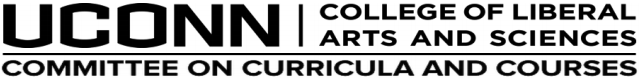 Pam Bedore, ChairNovember 28th, 2017Approved electronically December 1st, 2017.AnnouncementsMany thanks to Paul Lewis for his work on the CLAS C&C website. Check out, especially, the redesigned “Submit Proposal” section. If you have suggestions for updating the webpage, please let me know and I’ll talk to Paul!Reminder: the effective date for changes to the 2018/19 catalog is Feb 5, 2018. Please submit all course/major/minor revisions for inclusion in one of the January meetings (1/16 and 1/30).A. Approvals by the Chair2017-169	ARIS 3295	Add Special Topics (factotum course)2017-170	ARIS 3296	Add Variable Topics (factotum course)2017-171	ARIS 3299	Add Independent Study (factotum course)2017-172	HRTS 5499	Add Independent Study (factotum course)2017-173	ARIS 3295	Add Special Topic: Arabic Cinema2017-174	ARAB 3295	Add Special Topic: Levantine Arabic2017-214	COMM 4995: Add Special Topics: Food Marketing to Children2017-175	COMM 5895	Add Special Topic: Digital Media and Political Communication2017-176	ECON 3495 	Add Special Topic: Fed Challenge2017-177	MARN 5995	Add Special Topic: Benthic Processes2017-178	MARN 5995	Add Special Topic: Marine Genomics2017-179	MCB 5896 	Add Special Topic: The Footprints of Natural Selection in the Genome B. New Proposals2017-180	EEB 2222			Add Course (G) (S) (guest: Pam Diggle)2017-181	Logic	Add Grad Certificate (guests: Magda Kaufmann and Marcus Rossberg)2017-182	MATH 3620 			Add Course (guest: Jim Trimble)2017-183	MATH 3630 			Revise Course (guest: Jim Trimble)2017-184	MATH 3631 			Revise Course (guest: Jim Trimble)2017-185	MATH 3636 			Add Course (guest: Jim Trimble)2017-186	MATH 3637 			Add Course (guest: Jim Trimble)2017-187	MATH 3639 			Add Course (guest: Jim Trimble)2017-188	MATH 3640 			Add Course (guest: Jim Trimble)2017-189	MATH 3641 			Add Course (guest: Jim Trimble)2017-190	MATH Actuarial Science 	Revise Major (guest: Jim Trimble)2017-191	MATH Actuarial Science Finance Revise Major (guest: Jim Trimble)2017-192	PHYS 4710			Add Course (guest: Jonathan Trump)2017-193	PHYS 4720 			Add Course (guest: Kate Whitaker)2017-194	Astrophysics			Add Minor (guest: Cara Battersby)2017-195	AMST/URBN 2400		Revise Course (S) (guest: Christopher Vials)2017-196	AMST/ENGL 2274W		Revise Course (G) (S) (guest: Christopher Vials)2017-197	AMST/ENGL 3265W		Revise Course (G) (S) (guest: Christopher Vials)2017-213	AMST/ENGL/HIST 2207	Add Course (G) (S) (guest: Christopher Vials)2017-163	POLS 3606			Add Course (guest: Paul Herrnson)2017-164	POLS 3608			Add Course (guest: Paul Herrnson)2017-165	POLS 3610/W			Add Course (G) (S) (guest: Paul Herrnson)2017-198	HIST 2020			Add Course (G) (S) (guest Joseph McAlhany)2017-199	AFRA/HIST/LLAS 3619W	Add Course (G) (S)2017-200	AMST/ENGL 2276/W	Add Course (G) (S) 2017-201	ENGL 2013W			Add Course (G) (S)2017-202	MARN 3801W		Revise Course (G) (S)2017-203	MARN			Revise Major2017-204	MCB 2612			Add Course (G) (S) (guest Nichole Broderick)2017-205	HRTS				Revise Grad Certificate2017-206	EEB 5899			Revise Course2017-207	MATH 5160			Revise Course2017-208	MCB 3220			Add Course2017-209	AASI/AFRA/LLAS/WGSS 4100	Add Course2017-210	Social Justice Organizing	Add Minor2017-211	PHIL				Revise Minor2017-212	SPAN				Revise MajorCATALOG COPY2017-180	EEB 2222	Add Course (G) (S) (guest: Pam Diggle)Approved Catalog Copy:EEB 2222. Plants in a Changing World. Three credits.The central role of plants in mediating impending environmental changes. Topics include rising CO2, changing temperature and rainfall patterns, phenology, pollinator declines, agriculture and food security, genetically modified organisms, biofuels, bioprospecting, invasive species. CA3.2017-204	MCB 2612		Add Course (G) (S) (guest: Nichole Broderick)Approved Catalog Copy:MCB 2612. Honors Core: Microbe Hunters—Crowdsourcing Antibiotic Discovery Four credits. Two 50-minute lecture periods and two 2-hour lab periods. Concepts of microbiology taught through the lens of antibiotic resistance. Using environmental samples, students actively engage in the hunt for novel antimicrobials. Broader concepts include the meaning of disease, how that meaning has changed over time, and the implications of widespread antibiotic resistance for society.2017-182	MATH 3620 Add Course (guest: Jim Trimble)Approved Catalog Copy:Math 3620. Foundations of Actuarial Science Three Credits. Prerequisite: Math 2620. Not open to students who have passed Math 2610 or FNCE 3221 or HCMI 3221. The foundations of actuarial science, the role of the actuary, external forces that influence actuarial work, and the framework and processes used in actuarial work.2017-183	MATH 3630 Revise Course (guest: Jim Trimble)Current Catalog Copy:Math 3630 Actuarial Mathematics I (Also offered as MATH 5630.) Three credits. Prerequisite: MATH 3160 or STAT 3375Q; and MATH 2620. MATH 3630 is not open to students who have passed MATH 5630. Provides the mathematical foundations of life contingencies and their applications to quantifying risks in other actuarial contexts. Topics include survival and life table models, actuarial present value calculations in annuities and insurances, and premium and reserve calculations based on a single life.Approved Catalog Copy:Math 3630 Long-Term Actuarial Mathematics I (May be taught with MATH 5630.) Four credits. Prerequisite: MATH 3160 or Math 3165 or STAT 3375Q; and MATH 2620. Not open to students who have passed MATH 5630. Mathematical foundations of life contingencies and their applications to quantifying risks in other actuarial contexts. Topics include long-term insurance products, survival and longevity models, life tables, life insurance, life annuities, premium calculations, reserves.2017-184	MATH 3631 Revise Course (guest: Jim Trimble)Current Catalog Copy:Math 3631 Actuarial Mathematics II (Also offered as MATH 5631.) Three credits. Prerequisite: MATH 3630. MATH 3631 is not open to students who have passed MATH 5631. A continuation of Actuarial Mathematics I. Topics include calculations of premiums and reserves based on multiple lives, multiple decrement and multiple state models. This course, along with MATH 3630, helps students prepare for the actuarial examination on models for quantifying risk.Approved Catalog Copy:Math 3631 Long-Term Actuarial Mathematics II (May be taught with MATH 5631.) Three credits. Prerequisite: MATH 3630. Not open to students who have passed MATH 5631. Topics include multiple state models, multiple decrements, multiple lives, profit and loss analysis, pension plans and funding, retirement benefits, long-term health and disability. 2017-185	MATH 3636 Add Course (guest: Jim Trimble)Approved Catalog Copy:Math 3636 Actuarial Statistical Modeling I Three credits. Prerequisite: MATH 3160 or Math 3165; and STAT 3375Q. Introduction to the R programming language, linear regression models, generalized linear models, and time series models. Case studies are used to demonstrate applications.2017-186	MATH 3637 Add Course (guest: Jim Trimble)Approved Catalog Copy:Math 3637 Actuarial Statistical Modeling II Three credits. Prerequisite MATH 3636 or MATH 3621. Introduction to principal component analysis, decision tree models, and cluster analysis. Case studies are used to demonstrate applications.2017-187	MATH 3639 Add Course (guest: Jim Trimble)Approved Catalog Copy:MATH 3639 Actuarial Loss Models Three credits. Prerequisites: MATH 3620 or MATH 2610; and MATH 3160 or MATH 3165 or STAT 3375 Loss distribution models for claim frequency and severity, aggregate risk models, coverage modifications, risk measures, construction and selection of parametric models, introduction to simulation.2017-188	MATH 3640 Add Course (guest: Jim Trimble)Approved Catalog Copy:Math 3640. Short-Term Insurance Ratemaking Three credits. Prerequisite: MATH 3632 or Math 3639. Not open to students who have passed Math 5640. Credibility theory, pricing for short-term insurance coverages, reinsurance, experience rating, risk classification, introduction to Bayesian statistics.2017-189	MATH 3641 Add Course (guest: Jim Trimble)Approved Catalog Copy:Math 3641. Short-Term Insurance Reserving Three credits. Prerequisite: MATH 3640. Not open to students who have passed Math 5641. Techniques and underlying statistical theory for estimating unpaid claims, use of claims triangles,  basic adjustments to data and estimation techniques to account for internal and external environments, estimating recoveries, model adequacy and reasonableness.2017-190	MATH Actuarial Science Revise Major (guest: Jim Trimble)Current Catalog Copy:Bachelor of Science or Arts in Mathematics-Actuarial ScienceThe requirements for the B.S. or B.A. degree in Mathematics-Actuarial Science are 36 credits at the 2000-level or above in Mathematics, Statistics, Business, and related areas (in addition to MATH 2110Q or 2130Q or 2143Q).The required courses are MATH 2210Q (or 2144Q), 2620, 3160 (or 3165) 3630–3631; STAT 3375Q–3445; either MATH 3632 or 3634; and either MATH 2610, HCMI 3221 or 4325.Students should include ECON 1201 and 1202, a Computer Science course, and ACCT 2001 and 2101 in their program of study as early as possible.To satisfy the writing in the Major and Information Literacy competencies, all students must pass one of the following courses: MATH 2720W, 2794W, 3670W, or 3796W.  (Note:  Though not indicated in the catalog, MATH 2710W will also satisfy the requirement--per Carl Rivers).Admission to the Actuarial Science program will be available only to students who meet the following two requirements. First, the student must have a total grade point average of 3.2 or higher or a grade point average of 3.2 or higher in mathematics. The student must also satisfy one of the following:completed MATH 1126Q or 1131Q with a grade of at least B;successfully completed an honors calculus course with a grade of at least C;received AP credit for MATH 1131Q; orreceived a passing score on one or more of the actuarial examinations.Students not satisfying one or more of the requirements may be admitted into the program by the Mathematics Department Actuarial Committee.To remain as an Actuarial Science Major, the student is required to maintain a total grade point average of 3.2 or higher. Students who do not satisfy this requirement may remain in the major with the permission of the director of the Actuarial Science program or his/her designee. If the student is not continued in the program, but meets minimum University of Connecticut scholastic standards as outlined in the University Senate by-laws, the director or designee will work with the student to identify an appropriate alternative major.Approved Catalog Copy:Bachelor of Science or Arts in Mathematics-Actuarial ScienceThe requirements for the B.S. or B.A. degree in Mathematics-Actuarial Science are 36 credits at the 2000-level or above in Mathematics, Statistics, Business, and related areas (in addition to MATH 2110Q or 2130Q or 2143Q).The required courses are MATH 2210Q (or 2144Q), 2620, 3160 (or 3165) 3620, 3630, 3639, 3640, 3650, 3660; STAT 3375Q, 3445.To satisfy the writing in the Major and Information Literacy competencies, all students must pass one of the following courses: MATH 2710W, MATH 2720W, 2794W, 3670W, or 3796W.Admission to the Actuarial Science program will be available only to students who meet the following two requirements. First, the student must have a total grade point average of 3.2 or higher or a grade point average of 3.2 or higher in mathematics. The student must also satisfy one of the following:completed MATH 1126Q or 1131Q with a grade of at least B;successfully completed an honors calculus course with a grade of at least C;received AP credit for MATH 1131Q; orreceived a passing score on one or more of the actuarial examinations.Students not satisfying one or more of the requirements may be admitted into the program by the Mathematics Department Actuarial Committee.To remain as an Actuarial Science Major, the student is required to maintain a total grade point average of 3.2 or higher. Students who do not satisfy this requirement may remain in the major with the permission of the director of the Actuarial Science program or his/her designee. If the student is not continued in the program, but meets minimum University of Connecticut scholastic standards as outlined in the University Senate by-laws, the director or designee will work with the student to identify an appropriate alternative major.2017-191	MATH Actuarial Science Finance Revise Major (guest: Jim Trimble)Current Catalog Copy:The requirements for the B.S. or B.A. degree in Mathematics-Actuarial Science-Finance are 36 credits at the 2000-level or above in Mathematics, Statistics, Business, and related areas (in addition to MATH 2110Q or 2130Q or 2143Q) and 15 credits in Finance.The required courses are MATH 2210Q (or 2144Q), 2620, 3160 (or 3165), 3630, 3631, 3650, 3660; STAT 3375Q, 3445, ACCT 2001, FNCE 3302, 4209, 4302, 4305, either MATH 3632 or 3634; either MATH 2610, HCMI 3221 or 4325, and either FNCE 4306 or 4895. Students should include ECON 1201 and 1202, and a Computer Science course in their program of study as early as possible.To satisfy the writing in the Major and Information Literacy competencies, all students must pass one of the following courses: MATH 2720W, 2794W, 3670W, or 3796W.   This degree is offered through the College of Liberal Arts and Sciences. Admission to the Actuarial Science program will be available only to students who meet the following two requirements. First, the student must have a total grade point average of 3.2 or higher or a grade point average of 3.2 or higher in mathematics. The student must also satisfy one of the following:completed MATH 1126Q or 1131Q with a grade of at least B;successfully completed an honors calculus course with a grade of at least C;received AP credit for MATH 1131Q; orreceived a passing score on one or more of the actuarial examinations.Students not satisfying one or more of the requirements may be admitted into the program by the Mathematics Department Actuarial Committee.To remain as an Actuarial Science Major, the student is expected to maintain a total grade point average of 3.2 or higher.Approved Catalog Copy:The requirements for the B.S. or B.A. degree in Mathematics-Actuarial Science-Finance are 36 credits at the 2000-level or above in Mathematics, Statistics, Business, and related areas (in addition to MATH 2110Q or 2130Q or 2143Q) and 15 credits in Finance.The required courses are MATH 2210Q (or 2144Q), 2620, 3160 (or 3165), 3620, 3630, 3639, 3640, 3650, 3660; STAT 3375Q, 3445; ACCT 2001; FNCE 3302, 4209, 4302, 4305, and either FNCE 4306 or 4895.To satisfy the writing in the Major and Information Literacy competencies, all students must pass one of the following courses: MATH 2710W, 2720W, 2794W, 3670W, or 3796W.This degree is offered through the College of Liberal Arts and Sciences. Admission to the Actuarial Science program will be available only to students who meet the following two requirements. First, the student must have a total grade point average of 3.2 or higher or a grade point average of 3.2 or higher in mathematics. The student must also satisfy one of the following:completed MATH 1126Q or 1131Q with a grade of at least B;successfully completed an honors calculus course with a grade of at least C;received AP credit for MATH 1131Q; orreceived a passing score on one or more of the actuarial examinations.Students not satisfying one or more of the requirements may be admitted into the program by the Mathematics Department Actuarial Committee.To remain as an Actuarial Science Major, the student is expected to maintain a total grade point average of 3.2 or higher.2017-192	PHYS 4710	Add Course (guest: Jonathan Trump)Approved Catalog Copy:PHYS 4710. Stars and Compact Objects. Three credits. Prerequisites: PHYS 2701 and PHYS 2702 and MATH 2410. The structure and evolution of stars. Gravitational collapse, hydrostatic equilibrium, novae and shocks, and compact objects with degenerate matter.2017-193	PHYS 4720 	Add Course (guest: Kate Whitaker)Approved Catalog Copy:PHYS 4720. Galaxies and the Interstellar Medium. Three credits. Prerequisites: PHYS 2701 and 2702 and MATH 2410. Recommended preparation: proficiency in calculus. Galaxy formation and evolution in the hierarchical expanding Universe. Properties of the interstellar medium, including star formation and radiative transfer; stellar populations, structure, kinematics and dynamics of galaxies.2017-194	Astrophysics	Add Minor (guest: Cara Battersby)Approved Catalog Copy:The astrophysics minor provides instruction on the core concepts underpinning our modern understanding of the Universe.  The minor requires the completion of 15 credits as follows:Required: PHYS 2701; PHYS 2702.Select 3 of: PHYS 2200; PHYS 4096W; PHYS 4130; PHYS 4150; PHYS 4710; PHYS 4720; PHYS 4730.No more than 6 credits of these courses can be used to count for both the astrophysics minor and a physics major. Up to 3 credits of 3000-level and above courses from other departments or programs may be used to fulfill requirements of the minor, but only in exceptional circumstances and with the pre-approval of the coordinator of the minor.The minor is offered by the Physics Department2017-195	AMST/URBN 2400		Revise Course (S) (guest: Christopher Vials)Current Catalog Copy:URBN 2400. City and Community in Film Three credits. Aesthetics, history, and contemporary relevance of American films that feature the urban, suburban, and/or small town landscape as a major “character” shaping plot and story. Films read closely as texts that make meaning through a range of tools, including narrative, mise-en-scene, editing, camera work, and genre conventions. CA 1.Approved Catalog Copy:AMST/URBN 2400. City and Community in Film Three credits. Aesthetics, history, and contemporary relevance of American films that feature the urban, suburban, and/or small town landscape as a major “character” shaping plot and story. Films read closely as texts that make meaning through a range of tools, including narrative, mise-en-scene, editing, camera work, and genre conventions. CA 1.2017-196	AMST/ENGL 2274W	Revise Course (G) (S) (guest: Christopher Vials)Current Catalog Copy:ENGL 2274W. Disability in American Literature and Culture. Three credits. Prerequisite: ENGL 1010 or 1011 or 2011. An interdisciplinary examination of the symbolic roles of disability and the social implications of those roles. CA 1. CA 4.Approved Catalog Copy:AMST/ENGL 2274W. Disability in American Literature and Culture. Three credits. Prerequisite: ENGL 1010 or 1011 or 2011. An interdisciplinary examination of the symbolic roles of disability and the social implications of those roles. CA 1. CA 4.2017-197	AMST/ENGL 3265W	Revise Course (G) (S) (guest: Christopher Vials)Current Catalog Copy:AMST/ENGL 3265W. Seminar in American Studies Three credits. Prerequisite: ENGL 1010 or 1011 or 2011; open to juniors or higher. With a change of content, may be repeated for credit. An in-depth study of an event, historical period, or cultural production from an interdisciplinary perspective.Approved Catalog Copy:AMST/ENGL 3265W. American Studies Methods Three credits. Prerequisite: ENGL 1010 or 1011 or 2011; open to juniors or higher. With a change of content, may be repeated for credit. Interdisciplinary research and writing centered on a specific topic in U.S. culture. An introduction and overview of research methods in American Studies.2017-213	AMST/ENGL/HIST 2207	Add Course (G) (S) (guest: Christopher Vials)Approved Catalog Copy:AMST/ENGL/ HIST 2207. Empire and U.S. Culture Prerequisite: ENGL 1010 or 1011 or 2011 How the frontier and overseas ambitions have shaped U.S. institutions and culture. The impact of U.S. expansion on people outside its borders. These topics are explored through literary narratives and historical documents. CA1 (C). CA4.2017-163	POLS 3606		Add Course (guest: Paul Herrnson)Approved Catalog Copy:POLS 3606. The Politics of Election Administration Three credits. Prerequisites: POLS 1602 An analysis of the politics of election administration. Topics include: the roles of state and local governments; the participation of candidates, political parties, and voters; convenience-voting options, new technologies, voter turnout, and voter errors; redistricting; voter suppression and voter fraud; and prospects for reform.2017-164	POLS 3608		Add Course (guest: Paul Herrnson)Approved Catalog Copy:POLS 3608. The Art, Science, and Business of Political Campaigns Three credits. Prerequisites: POLS 1602. An analysis of strategy, communications, fundraising, and voter mobilization in contemporary political campaigns.2017-165	POLS 3610/W		Add Course (G) (S) (guest: Paul Herrnson)Approved Catalog Copy:POLS 3610. American Politics in Film Three credits. Prerequisites: POLS 1602. An examination of films that describe the development of American political institutions, norms, and values; that portray the processes exhibited in contemporary political institutions or the behaviors that characterize modern-day politicians; or that interpret recurring clashes in American politics. POLS 3610W. American Politics in Film Three credits. Prerequisites: POLS 1602 and English 1010, 1011, or 2011.2017-198	HIST 2020	Add Course (G) (S) (guest Joseph McAlhany)Approved Catalog Copy:HIST 2020: Pyramids, Pirates, and the Polis: The Ancient Mediterranean Three credits.Political and intellectual history of the civilizations that emerged around the ancient Mediterranean, including the Near East, Egypt, Greece, and Rome, with emphasis on their interactions and influences. CA1 (C).2017-199	AFRA/HIST/LLAS 3619W		Add Course (G) (S)Approved Catalog Copy:AFRA/HIST/LLAS 3619W. History of the Caribbean Three credits. Prerequisite: ENGL 1010 or 1011 or 2011. Encounter experience; slavery, antislavery mobilization, and abolitionism; colonialism; citizenship and nation building; race and gender; political cultures and movements; migration/immigration; cultural production; and political economy; topics will be examined from a historical perspective. CA 1 (C) (E). CA 4-INT.2017-200	AMST/ENGL 2276/W	Add Course (G) (S) Approved Catalog Copy:AMST/ENGL 2276. American Utopias and Dystopias Three credits. Prerequisite: ENGL 1010 or 1011 or 2011. Interdisciplinary approaches to American utopian and dystopian literature of the 19th, 20th, and 21st centuries. CA1 (B). AMST / ENGL 2276W. American Utopias and DystopiasThree credits. Prerequisite: ENGL 1010 or 1011 or 2011. 2017-201	ENGL 2013W		Add Course (G) (S)Approved Catalog Copy:ENGL2013W. Introduction to Writing Studies. Three credits. Prerequisites: ENGL 1010 or 1011 or 2011. An introduction to writing as a field of inquiry that includes rhetorical analysis as well as the study of writing’s social and ethical implications across diverse traditions, contexts, and technologies.2017-202	MARN 3801W	Revise Course (G) (S)Current Catalog Copy:MARN 3801W. Marine Sciences and Society Second semester (Avery Point). Three credits. Prerequisite: MARN 2002 and 3001 or instructor consent; ENGL 1010 or 1011 or 2011. Vaudrey Scientific analysis of coastal zone issues and their implications for society. Written analysis and discussion of primary literature.Approved Catalog Copy:MARN 2801W. Marine Sciences and Society Second semester (Avery Point). Three credits. Prerequisite: MARN 1002 or 1003; ENGL 1010 or 1011 or 2011. Scientific analysis of coastal zone issues and their implications for society. Written analysis and discussion of primary literature.2017-203	MARN		Revise MajorCurrent Catalog Copy:The Marine Sciences major at the University of Connecticut provides students the opportunity to study the biological, chemical, geological and physical environment of the oceans. This field-intensive program focuses on understanding the ocean environment and human impacts on coastal habitats. Courses are designed to provide a solid foundation in science and mathematics. Experiential learning opportunities, internships, study abroad and senior-year capstone courses allow for interdisciplinary studies and hands-on learning. The Marine Sciences major at UConn prepares graduates for employment in environmental consulting, regulatory agencies and research institutions, and for graduate studies.Bachelor of Science in Marine SciencesThe B.S. in Marine Sciences requires a foundation of courses including 30 credits of Marine Sciences courses, and 12 credits of Related Area courses. Marine Sciences majors in the B.S. must pass the following courses:I. 1000-Level CoursesBIOL 1107 and 1108; either CHEM 1124Q, 1125Q and 1126Q, or CHEM 1127Q and 1128Q; MATH 1131Q, and 1132Q; either PHYS 1201Q and 1202Q, or PHYS 1401Q and 1402Q; MARN 1002 or 1003.Marine Sciences requires a course in data analysis and interpretation. This requirement may be fulfilled with STAT 1100Q or another course approved by the Department Head.II. Marine Sciences B.S. Major RequirementsThe following courses constitute the major requirements: MARN 2002, 3001, 3003Q, 3801W, 4001, 4002, and three electives. The electives must represent different areas of Marine Sciences. Three courses must be completed from the following groups of electives. At least one course must be completed from each of the two groups:•Group 1: MARN 2060, 3000, 3060, 3230, 3505, 4030W, 4050, 4060, 4066.•Group 2: MARN 3012, 3014, 3015, 3017, 3030, 3811, 4010, 4018.Students may be able to use MARN 3893, 4893, 4895, 4898 or other MARN courses towards one or more of these electives with prior approval of the Department Head.III. Marine Sciences B.S. Related AreaIn consultation with their faculty advisor, students choose Related Area courses appropriate to their interests. The department maintains a list of courses acceptable for this requirement.Bachelor of Arts in Marine SciencesStudents who choose the B.A. in Marine Sciences are typically more interested in marine and environmental policy, management, and/or education. The B.A. in Marine Sciences requires a foundation of courses including 26 credits of Marine Sciences courses, and 18 credits constituting the Related Area.Marine Sciences majors in the B.A. must pass the following courses:I. 1000-Level CoursesBIOL 1107 and 1108; either CHEM 1124Q, 1125Q, and 1126Q, or CHEM 1127Qand 1128Q; either MATH 1060Q and 1110Q, or MATH 1060Q and 1071Q; either PHYS 1201Q and 1202Q, or PHYS 1401Q and 1402Q; MARN 1002 or 1003.Marine Sciences requires a course in data analysis and interpretation. This requirement may be fulfilled with STAT 1100Q or another course approved by the department.II. Marine Sciences B.A. Major RequirementsThe following courses constitute the major requirements: MARN 2002, 3001, 3801W, 4001, 4002, and any three of the MARN electives listed in Group 1 or Group 2 in the B.S. requirements above.Students may be able to use MARN 3893, 4893, 4895, 4898, or other MARN courses towards one or more of these electives with prior approval of the Department Head.III. Marine Sciences B.A. Related AreaIn consultation with their faculty advisor, students choose Related Area courses appropriate to their interests. The department maintains a list of acceptable courses.Competency Requirements (B.S. and B.A. programs)The University’s General Education competency requirements for information literacy will be satisfied by completing the requirements above, in particular MARN 3001, 3801W, and 4002. The writing in the major requirement will be satisfied by MARN 3801W.Note: Some Marine Sciences courses may be offered only at the Avery Point campus. Others may be partially available through Distance Learning. Please check the Directory of Courses in this Catalog.Minors in Marine Biology and Oceanography are described in the Minors section.Approved Catalog Copy:The Marine Sciences major at the University of Connecticut provides students the opportunity to study the biological, chemical, geological and physical environment of the oceans. This field-intensive program focuses on understanding the ocean environment and human impacts on coastal habitats. Courses are designed to provide a solid foundation in science and mathematics. Experiential learning opportunities, internships, study abroad and senior-year capstone courses allow for interdisciplinary studies and hands-on learning. The Marine Sciences major at UConn prepares graduates for employment in environmental consulting, regulatory agencies and research institutions, and for graduate studies.Bachelor of Science in Marine SciencesThe B.S. in Marine Sciences requires a foundation of courses including 30 credits of Marine Sciences courses, and 12 credits of Related Area courses. Marine Sciences majors in the B.S. must pass the following courses:I. Required courses in Basic Sciences and MathBIOL 1107 and 1108; CHEM 1124Q, 1125Q and 1126Q, or CHEM 1127Q and 1128Q; MATH 1131Q and 1132Q; PHYS 1201Q and 1202Q, or PHYS 1401Q and 1402Q; STAT 1100Q or another course approved by the Department Head.II. Marine Sciences B.S. Major RequirementsThe following courses constitute the major requirements: MARN 1002 or 1003, 2002, 2801W, 3001, 3003Q, 4001, 4002, and three electives. The electives must represent different areas of Marine Sciences. Three courses must be completed from the following groups of electives. At least one course must be completed from each of the two groups:•Group 1: MARN 2060, 3000, 3060, 3230, 3505, 4030W, 4050, 4060, 4066.•Group 2: MARN 3012, 3014, 3015, 3017, 3030, 3811, 4010, 4018.Students may be able to use MARN 3893, 4893, 4895, 4898 or other MARN courses towards one or more of these electives with prior approval of the Department Head.III. Marine Sciences B.S. Related AreaIn consultation with their faculty advisor, students choose Related Area courses appropriate to their interests. Bachelor of Arts in Marine SciencesStudents who choose the B.A. in Marine Sciences are typically more interested in marine and environmental policy, management, and/or education. The B.A. in Marine Sciences requires a foundation of courses including 26 credits of Marine Sciences courses, and 18 credits constituting the Related Area.Marine Sciences majors in the B.A. must pass the following courses:I. Required courses in Basic Sciences and MathBIOL 1107 and 1108; CHEM 1124Q, 1125Q and 1126Q, or CHEM 1127Q and 1128Q; MATH 1060Q and MATH 1071Q, or MATH 1131Q; PHYS 1201Q and 1202Q, or PHYS 1401Q and 1402Q; STAT 1100Q or another course approved by the Department Head.Marine Sciences requires a course in data analysis and interpretation. This requirement may be fulfilled with STAT 1100Q or another course approved by the department.II. Marine Sciences B.A. Major RequirementsThe following courses constitute the major requirements: MARN 1002 or 1003, 2002, 2801W, 3001, 4001, 4002, and any three of the MARN electives listed in Group 1 or Group 2 in the B.S. requirements above.Students may be able to use MARN 3893, 4893, 4895, 4898, or other MARN courses towards one or more of these electives with prior approval of the Department Head.III. Marine Sciences B.A. Related AreaIn consultation with their faculty advisor, students choose Related Area courses appropriate to their interests. Note: Some Marine Sciences courses may be offered only at the Avery Point campus. Others may be partially available through Distance Learning. Minors in Marine Biology and Oceanography are described in the Minors section.2017-206	EEB 5899	Revise CourseCurrent Catalog Copy:EEB 5899. Independent Study One credit. Prerequisite: instructor consent. May be repeated for credit. A reading course for those wishing to pursue special work in biology. It may also be elected by undergraduate students preparing to be candidates for degrees with distinction.Approved Catalog Copy:EEB 5899. Independent Study Credits and hours by arrangement, not to exceed three in any semester. Prerequisite: instructor consent. May be repeated with a change of topic for up to six credits. A reading course for those wishing to pursue special work in biology. It may also be elected by undergraduate students preparing to be candidates for degrees with distinction.2017-207	MATH 5160	Revise CourseCurrent Catalog Copy:MATH 5160. Probability Theory and Stochastic Processes I Three credits. Prerequisite: MATH 5111. Convergence of random variables and their probability laws, maximal inequalities, series of independent random variables and laws of large numbers, central limit theorems, martingales, Brownian motion.Approved Catalog Copy:MATH 5160. Probability Theory and Stochastic Processes I Three credits. Convergence of random variables and their probability laws, maximal inequalities, series of independent random variables and laws of large numbers, central limit theorems, martingales, Brownian motion.2017-208	MCB 3220	Add CourseApproved Catalog Copy:MCB 3220. Developmental Biology Laboratory Four credits. Two three-hour laboratory periods, with additional follow-up time depending on experimental need. Prerequisite: MCB 2210 and MCB 2400 or 2410. Recommended preparation: MCB 3219. Instructor permission required. Zebrafish used as an experimental model system to investigate molecular mechanisms of vertebrate development. Self-directed experiments utilize cellular, genetic, pharmacological and microscopic techniques to recreate established findings and pursue new knowledge.2017-209	AASI AFRA LLAS WGSS 4100	Add CourseApproved Catalog Copy:AASI/AFRA/LLAS/WGSS 4100 Experiential/Service Learning SeminarFour credits. Interdisciplinary examination of the history of social justice organizing in the U.S.; theories, strategies, and practice of community organizing movements such as those for immigration, environmental, reproductive, and racial justice. Includes practice in community organizing and political advocacy.2017-211	PHIL		Revise MinorCurrent Catalog Copy:A student must take at least 15 credits of philosophy, at the 2000 level or higher, including one course from at least three of the following categories:Category I:  History of Philosophy: PHIL 2221 (CAMS 3257), 2222, 3261Category II:  Metaphysics and Epistemology: PHIL 2208, 2210, 2212, 3250Category III:  Logic and Philosophy of Language: PHIL 2211Q, 3214, 3241Category IV:  Value Theory: PHIL 2215, 2217, 3216, 3218, 3220 (HRTS 3220).The minor is offered by the Philosophy Department.Approved Catalog Copy:A student must take at least 15 credits of philosophy, at the 2000 level or higher, including one course from at least three of the following categories:Category I:  History of Philosophy: PHIL 2221 (CAMS 3257), 2222, 3261, 3263, 3264Category II:  Metaphysics and Epistemology: PHIL 2208, 2210, 2212, 3250 Category III:  Logic and Philosophy of Language: PHIL 2211Q, 3214, 3241 Category IV:  Value Theory: PHIL 2215, 2217, 3216, 3218, 3220 (HRTS 3220).The minor is offered by the Philosophy Department.2017-212	SPAN		Revise MajorCurrent Catalog Copy:Spanish courses comprise three main groups: Literature, Culture, and Language and Communication.Group 1 (Literature)SPAN 3207, 3208, 3230, 3231, 3232, 3233, 3234, 3260, 3261, 3262, 3263, 3264, 3265, 3267W, 3293, 4200WGroup 2 (Culture)SPAN 3179, 3200, 3201, 3204, 3205, 3206, 3207, 3208, 3214, 3250, 3251, 3252, 3254, 3293, 4200WGroup 3 (Language and Communication)SPAN 3170, 3177, 3179, 3204, 3240W, 3241, 3242, 3261, 3267W, 3178, 3293, 4200WGuidelinesTo major in Spanish, students must take 24 credits of Spanish courses numbered 2000, 3000 or 4000 and according to the following guidelines:One composition course (SPAN 3178, 3240W or 3293).One introductory or literary survey course (SPAN 3230, 3231, 3232, 3233, 3234, 3242).Two courses from Group 1 (not used to satisfy requirement B).Two courses from Group 2.Two courses from Group 3 (not used to satisfy requirements A or B).All majors must take at least one W course as part of the previous 24 required Spanish credits.12 additional credits are required in 2000, 3000 and 4000-level related courses from programs other than Spanish. These may include appropriate Education Abroad courses (ARTH 2993; POLS 3993; INTD 3993; ECON 2493; HIST 3993). Other related courses require advisor’s prior consent.Enrollment in an Education Abroad program in a Spanish speaking country is also required. In consultation with the advisor, this requirement can be substituted with additional Spanish credits in residence, research credits related to the United States Hispanic community, Urban Semester, and other options.In addition, the following rules apply: A minimum of 12 of the major credits must consist of Spanish courses taken in residence. Up to 12 credits may be met by SPAN 3293. Only 6 may be transfer credits. AP credits may not be used toward the major. A single course cannot satisfy more than one requirement. To satisfy the information literacy and writing in the major requirements, all students must pass one of SPAN 3240W or 4200W.A minor in Spanish is described in the Minors section.Approved Catalog Copy:Spanish courses comprise three main groups:Group 1 (Literature):SPAN 3207, 3208, 3230, 3231, 3232, 3233, 3234, 3260, 3261, 3262, 3263, 3264, 3265, 3266, 3267W, 3293, 4200WGroup 2 (Culture):SPAN 3179, 3200, 3201, 3204, 3205, 3206, 3207, 3208, 3214, 3250, 3251, 3252, 3254, 3293, 4200WGroup 3 (Language and Communication):SPAN 3170, 3171, 3172, 3177, 3178, 3178W, 3179, 3204, 3241, 3240W, 3242, 3261, 3267W, 3291, 3293, 4200WTo major in Spanish, students must take 24 credits of Spanish courses numbered 2000, 3000 or 4000 and according to the following guidelines:A. One composition course (Span 3178, 3240W or 3293)B. One introductory or literary survey course (Span 3230, 3231, 3232, 3233, 3234, 3242)C. Two courses from Group 1 (not used to satisfy requirement B)D. Two courses from Group 2E. Two courses from Group 3 (not used to satisfy requirements A or B)F. All majors must take at least one W course as part of the previous 24 required Spanish credits.G. 12 additional credits are required in 2000, 3000 and 4000-level related courses from programs other than Spanish. These may include internships and appropriate Education Abroad courses (ARTH 3993; POLS 3993; INTD 3993; ECON 2493; HIST 3993). Other related courses require advisor’s prior consent.H. Enrollment in a study abroad program in a Spanish speaking country is also required. In consultation with the advisor, this requirement can be substituted with additional Spanish credits in residence, research credits related to the U.S. Hispanic community, Urban Semester, and other options.In addition, the following rules apply: A minimum of 12 of the major credits must consist of Spanish courses taken in residence. Up to 12 credits may be met by Span 3293. Only 6 may be transfer credits. AP credits may not be used toward the major. A single course cannot satisfy more than one requirement. To satisfy the information literacy and writing in the major requirements, all students must pass one of SPAN 3240W, 3267W or 4200W. No more than 3 credits of Span 3291 can be used toward the major.A minor in Spanish is described in the Minors section.ADVISORY VOTES:2017-181	Logic	Add Grad Certificate (guests: Magda Kaufmann and Marcus Rossberg)Approved Curriculum:Curriculum informationTotal number of credits required:  12Required courses No particular course is required for the certificateElective coursesIn order to accommodate students from a range of disciplines, students will create a plan of study (subject to the approval of the Certificate Directors). The plan should include four of the following courses, including at least two courses from distinct subject areas. CSE 5102, 5506; LING 5410, 5420, 6410, 6420; MATH 5026, 5260; PHIL 5307, 5311, 5344Courses that do not appear here may be included in the plan by approval of the Certificate Directors. Some courses may have different contents in different years (in particular, MATH 5026, LING 6410, LING 6420, and PHIL 5344).  By approval of the Certificate Directors, such a course may count towards the certificate credit multiple times, provided the content was indeed sufficiently different.  2017-205	HRTS		Revise Grad CertificateCurrent Catalog Copy:The Graduate Certificate in Human Rights requires a minimum total of 12 credits, consisting of 1 core course and 3 electives, as detailed below. It is recommended that students take core courses first before moving on to elective courses. Core courses cover the main historical, philosophical and legal questions in human rights. Elective courses allow students to branch out into the various subfields of human rights such as indigenous and cultural rights, economic rights, and human rights in Latin America and Europe. Certificate courses do not require pre-requisites, except for ‘Advanced Constitutional Law’ as indicated.Core Courses(One required)College of Liberal Arts and Sciences-Storrs CampusHRTS 5301: Contemporary Debates in Human RightsUConn Law School-HartfordLAW 7878: International Human RightsSchool of Social Work-HartfordSWEL 5385: Human Right and Social WorkElectives(Approved courses for certificate)CLAS Storrs CampusAnthropologyANTH 5305: Health and Human Rights (Special Topics Course)ANTH 5305: Dignity and Health (Special Topics Course)ANTH 5315: Gender and CultureANTH 5377/PH 5497: Anthropology and International HealthANTH 5390: Cultural RightsANTH 5391: Human Rights in a Diverse WorldSchool of BusinessBLAW/BADM 5254: Managing the Future of Social EnterpriseComparative Literary and Cultural StudiesCLCS 5317: Classical Rhetoric & the Institution of Slavery (Special Topics Course)CLCS 5317/GERM 5314 :War and Literature 1914-2014 (Special Topics Course)CLCS 5317/GERM 5345: Theater and Human RightsEconomicsECON 5128: Economic RightsECON 5473: Economic DevelopmentECON 6473: Economic Development [Prereq: ECON 5311: Econometrics I]EnglishENGL 6540: Seminar in Literature and Human RightsGerman StudiesGERM 6480/ CLCS 5317: Literature and Human RightsGERM 6480 German-African Connections (Special Topics)GERM 5314/CLCS 5317 :War and Literature 1914-2014GERM 5345/CLCS 5317: Theater and Human RightsHistoryHIST 5195: The Origins and Evolution of the Genocide DebateHIST 5622: Historical Literature of Latin America: Human Rights in the late Twentieth CenturyHuman RightsHRTS 5095: Teaching Human RightsHRTS 5899: Seminar in Variable Topics in Human RightsPhilosophyPHIL 5315: Seminar in Moral PhilosophyPolitical SciencePOLS 5010 : Gender Inequalities, Gender Policies, and Gender RightsPOLS 5115: Theories of Human RightsPOLS 5322: Assessing Human SecurityPOLS 5010: The Politics of TortureSociologySOCI 5515: Sociology of ImmigrationSOCI 5801 Political SociologySOCI 5806: Theories of the StateSOCI5895: Human RightsSOCI 5896: Sexual CitizenshipSpanishSPAN 6402: Literary and Cultural Theory and the Hispanic Tradition: War and Modernity in Latin American Literature and CultureSchool of Social WorkSWEL 5317 Women, Children, and Families: Policies and ProgramsSWEL 5345 International DevelopmentSWEL 5348 International Social Work Global IssuesSWEL 5350 Comparative Social Welfare Policy between the U.S. and the 2nd WorldSWEL 5360 Economic Justice: Labor and Social WorkSWEL 5318 Child Adolescent Trauma & Mental HealthUConn Law SchoolLAW 7558: Human Rights and Intellectual PropertyLAW 7592 Health and Human Rights (cross listed with PUBH 5497)LAW 7609: Asylum & Human Rights Clinic [open only to Law School students. only 3 credit classroom component counts towards Certificate]LAW 7653: European Human RightsLAW 7655: Employment Discrimination LawLAW 7672: Immigration LawLAW 7679: International LawLAW 7695: Philosophy of Human RightsLAW 7755:Accountability and Compliance in Criminal and International LawLAW 7759: The Nuremburg TrialsLAW 7814: Refugee LawLAW 7815: Worker’s Rights in a Global EconomyLAW 7831: Comparative Constitutional LawLAW 7838: Advanced Constitutional Law: Individual Rights [pre-requisite Constitutional Law]LAW 7872: Latin American LawLAW 7883: Human Rights and Post Conflict JusticeLAW 7927-01: Law and the Welfare State[Note: The most suitable courses at the Law School for students from CLAS at Storrs are LAW 7653, LAW 7679, LAW 7872, LAW 7759, and LAW 7883.]Approved Catalog Copy:The Graduate Certificate in Human Rights requires a minimum total of 12 credits, consisting of 1 core course and 3 electives, as detailed below. It is recommended that students take core courses first before moving on to elective courses. Core courses cover the main historical, philosophical and legal questions in human rights. Elective courses allow students to branch out into the various subfields of human rights such as indigenous and cultural rights, economic rights, and human rights in Latin America and Europe. Certificate courses do not require pre-requisites, except for ‘Advanced Constitutional Law’ as indicated.Core Courses(One required)College of Liberal Arts and Sciences-Storrs CampusHRTS 5301: Contemporary Debates in Human RightsUConn Law School-HartfordLAW 7878: International Human RightsSchool of Social Work-HartfordSWEL 5385: Human Right and Social WorkElectives(Approved courses for certificate)CLAS Storrs CampusAnthropologyANTH 5305: Health and Human Rights (Special Topics Course)ANTH 5305: Dignity and Health (Special Topics Course)ANTH 5315: Gender and CultureANTH 5377/PH 5497: Anthropology and International HealthANTH 5390: Cultural RightsANTH 5391: Human Rights in a Diverse WorldSchool of BusinessBLAW/BADM 5254: Managing the Future of Social EnterpriseComparative Literary and Cultural StudiesCLCS 5317: Classical Rhetoric & the Institution of Slavery (Special Topics Course)CLCS 5317/GERM 5314 :War and Literature 1914-2014 (Special Topics Course)CLCS 5317/GERM 5345: Theater and Human RightsEconomicsECON 5128: Economic RightsECON 5473: Economic DevelopmentECON 6473: Economic Development [Prereq: ECON 5311: Econometrics I]EnglishENGL 6540: Seminar in Literature and Human RightsGerman StudiesGERM 6480/ CLCS 5317: Literature and Human RightsGERM 6480 German-African Connections (Special Topics)GERM 5314/CLCS 5317 :War and Literature 1914-2014GERM 5345/CLCS 5317: Theater and Human RightsHistoryHIST 5195: The Origins and Evolution of the Genocide DebateHIST 5622: Historical Literature of Latin America: Human Rights in the late Twentieth CenturyHuman RightsHRTS 5095: Teaching Human RightsHRTS 5499: Independent StudyHRTS 5899: Seminar in Variable Topics in Human RightsPhilosophyPHIL 5315: Seminar in Moral PhilosophyPolitical SciencePOLS 5010 : Gender Inequalities, Gender Policies, and Gender RightsPOLS 5115: Theories of Human RightsPOLS 5322: Assessing Human SecurityPOLS 5010: The Politics of TortureSociologySOCI 5515: Sociology of ImmigrationSOCI 5801 Political SociologySOCI 5806: Theories of the StateSOCI5895: Human RightsSOCI 5896: Sexual CitizenshipSpanishSPAN 6402: Literary and Cultural Theory and the Hispanic Tradition: War and Modernity in Latin American Literature and CultureSchool of Social WorkSWEL 5317 Women, Children, and Families: Policies and ProgramsSWEL 5345 International DevelopmentSWEL 5348 International Social Work Global IssuesSWEL 5350 Comparative Social Welfare Policy between the U.S. and the 2nd WorldSWEL 5360 Economic Justice: Labor and Social WorkSWEL 5318 Child Adolescent Trauma & Mental HealthUConn Law SchoolLAW 7558: Human Rights and Intellectual PropertyLAW 7592 Health and Human Rights (cross listed with PUBH 5497)LAW 7609: Asylum & Human Rights Clinic [open only to Law School students. only 3 credit classroom component counts towards Certificate]LAW 7653: European Human RightsLAW 7655: Employment Discrimination LawLAW 7672: Immigration LawLAW 7679: International LawLAW 7695: Philosophy of Human RightsLAW 7755:Accountability and Compliance in Criminal and International LawLAW 7759: The Nuremburg TrialsLAW 7814: Refugee LawLAW 7815: Worker’s Rights in a Global EconomyLAW 7831: Comparative Constitutional LawLAW 7838: Advanced Constitutional Law: Individual Rights [pre-requisite Constitutional Law]LAW 7872: Latin American LawLAW 7883: Human Rights and Post Conflict JusticeLAW 7927-01: Law and the Welfare State[Note: The most suitable courses at the Law School for students from CLAS at Storrs are LAW 7653, LAW 7679, LAW 7872, LAW 7759, and LAW 7883.]TABLED PROPOSAL:2017-210	Social Justice Organizing	Add MinorProposed Catalog Copy:Minor in Social Justice Organizing This minor provides interdisciplinary classroom instruction in the theories, histories and formation of social identities, structural inequalities, and movements to foster social justice and equity in the United States. Students learn about valuable experiences and practical skills in social justice community organizing through a supervised internship. Sixteen credits at the 2000-level or above are required from the following groups. 3 credits must be taken from Group A: Identities, Intersections, and Analytical Frames;3 credits must be taken from Group B: State Structure and Systems of Inequality and Control;6 credits must be taken from Group C: Creating Social Justice, Equity and Freedom;4 credits must be taken from Group D: Experiential/Service Learning*Please note that no more than six credits may either be taken in any one department or overlap with the plan of study of any one other major or minor.Group A: Identities, Intersections, and Analytical Frames	AASI 3201 Introduction to Asian American Studies 	AASI/SOCI 3222 Asian Indian Women: Activism & Social Change in India and the US AASI/SOCI 3221 Sociological Perspectives on Asian American Women AASI 3473 Asian-Pacific American Families AFRA 2211 Introduction to Africana Studies AFRA 3106 Black Psychology 			AFRA/ANTH 3152 Race, Ethnicity, and Nationalism 	HIST 3554 Immigrants and the Shaping of U.S. HistoryHDFS 3110 Social and Community Influence on Children in the United StatesHDFS 3250 Disabilities: A Lifespan PerspectiveHDFS 3261 Men and Masculinity: A Social Psychological PerspectiveHDFS 3277 Issues in Human Sexuality	HRTS 3042 Theories of Human Rights HRTS 3212 Comparative Perspectives on Human Rights HRTS 3220 (W) Philosophical Foundations of Human Rights LLAS 3210 Contemporary Issues in Latino Studies 	LLAS/ANTH 3241 Latin American Minorities in the U.S. LLAS 3251 Latinos: Sexuality and Gender 	LLAS/POLS 3667 Puerto Rican Politics and Culture 	POLS 3012 (W) Modern Political Theory POLS 3017 Contemporary Political Theory POLS 3032 American Political Thought and Ideology POLS 3062 (W) Democratic Theory POLS 3072 Political Protest and Ideology POLS 3082 Critical Race Theory as Political Theory SOCI 2503 (W) Prejudice and Discrimination SOCI 2509 (W) Sociology of Anti-Semitism SOCI/HEJS 3511 W American Jewry WGSS 2250 Critical Approaches to Women’s, Gender & Sexuality Studies 	WGSS 3102/PSYC 3102 Psychology of Women WGSS 3257 (W) Feminist Disability Studies 	WGSS 3270 (W) Masculinities Group B: State Structure and Systems of Inequality and Control	AASI 3531 Japanese Americans and WWII AASI 3578 Asian American Experience Since 1850 AASI/LLAS 3875 Asian Diasporas in the Americas AFRA 2211 Introduction to Africana Studies AFRA 3033 Race and PolicyAFRA/SOCI 3501 Ethnicity and Race AFRA 3505/SOCI/HRTS White Racism AFRA 3563 African American History to 1865 AFRA 3564 African American History Since 1865 AFRA 3618 Comparative Slavery in the Americas AMST/ENGL 2XXX: Capitalism, Literature, and Culture ANTH 3027 Contemporary Native Americans HDFS 3420 Abuse and Violence in FamiliesHDFS 3421 Low Income FamiliesHDFS 3520 Legal Aspects of Family LifeHDFS 3530 Public Policy and the FamilyHDFS 3540 (W) Child Welfare, Law and Social PolicyHDFS 3550 Comparative Family PolicyHRTS 3201 The History of Human Rights HRTS/SOCI 3421 Class, Power, and Inequality LLAS 3220/HIST 3674 History of Latinos/as in the United States LLAS/HRTS 3221/HIST 3575 Latinos/as and Human Rights LLAS 3260/ WGSS 3260/COMM 3321 Latinas & Media LLAS/POLS 3271 Immigration and Transborder Politics LLAS 3525 Latino Sociology LLAS/ HIST 3660W History of Migration in Las Americas POLS 2622 State and Local Government POLS 2998 (W) Political Issues POLS 3202 (W) Comparative Political Parties and Electoral Systems POLS 3203 Environmental Policy and Institutions POLS 3612 Electoral Behavior POLS 3613 (W) Congressional Elections POLS 3615 (W) Electoral Realignment POLS 3617 American Political Economy POLS 3618 Politics of Inequality POLS 3622 American Political Leadership POLS 3625 Public Opinion POLS 3627 Connecticut State and Municipal Politics POLS/URBN 3632 (W) Urban Politics POLS 3822 W Law and Popular Culture POLS 3827 Politics of Crime and Justice POLS 3842 Public Administration POLS 3847 The Policy-making Process POLS 3850 Politics and Ethics POLS 3857 Politics, Society, and Education Policy SOCI 2310 Introduction to Criminal Justice SOCI 2501 (W) Sociology of Intolerance and Injustice SOCI 2701 Sustainable Societies SOCI 2709 (W) Society and Climate Change SOCI 2841 (W) Public Opinion and Mass Communication SOCI 3307 (W) Drugs and Society SOCI 3315 (W) Juvenile Delinquency SOCI 3425 Social Welfare and Social Work SOCI 3429 (W) Sociological Perspectives on Poverty SOCI 3451 Sociology of Health SOCI 3457 (W) Sociology of Mental Illness SOCI 3471 (W) Sociology of Education SOCI 3507 Race and Reproduction URBN 2000 (W) Introduction to Urban and Community Studies URBN 3276 (W) Urban Problems URBN 3632 (W) Urban Politics WGSS 2263/HRTS 2263 Women, Gender & Violence WGSS 2267 Women and Poverty WGSS 3052/ POLS 3672 Women in Politics WGSS 3247/POLS 3247 Gender & War WGSS 3249/POLS 3249 Gender, Politics and Islam WGSS 3254/ASLN 3254 Women and Gender in the Deaf World WGSS 3255 (W) Sexual Citizenship WGSS 3264 Gender in the Workplace WGSS 3268/COMM 3450 Gender and Communication WGSS 3317/SOCI 3317 Women and Crime WGSS 3453/SOCI 3453 Women in Health WGSS 3445/HRTS 3445 Economic Foundations of Gender Inequality WGSS 3560/HIST 3560 Constructions of Race, Gender, and Sexuality in U.S. History WGSS 3561/HIST 3561 History of Women & Gender in the U.S. to 1850 WGSS 3562/HIST 3562 History of Women & Gender in the U.S. 1850-present WGSS 3560/HIST 3560 Constructions of Race, Gender, and Sexuality in U.S. History WGSS 3621/SOCI 3621 Sociology of Sexualities  WGSS 3998/ECON 2498/HRTS 3298 Economics of Gender and Inequality Group C: Creating Social Justice, Equity and Freedom	AASI 3220 Asian American Art and Visual Culture AASI 3212 Asian American Literature AFRA 3206 Black Experience in the Americas 	AFRA 3213 (W) Eighteenth- and Nineteenth-Century African American Literature AFRA 3215 Twentieth- and Twenty-First Century African American Literature 	AFRA 3050 (W) African American Art 	AFRA 3131 African-American Theatre 	AFRA 3217 (W) Studies in African American Literature and Culture 	AFRA 3568 Hip-Hop, Politics and Youth Culture in America AFRA 3569 Slavery in Film AFRA 3642 African-American Politics AFRA 3647 Black Leadership and Civil Rights AFRA 3652/ WGSS 3652/POLS 3652 Black Feminist Politics AFRA/SOCI/HRTS 3825 African Americans and Social Protest HRTS 3252 Corporate Social Impact and Responsibility HRTS 3254 Business Solutions for Societal Challenges HRTS 3256 (W) Politics and Human Rights in Global Supply Chains HRTS 3257 Assessment for Human Rights and Sustainability HRTS 3326 Global Health and Human Rights HRTS 3430 Evaluating Human Rights Practices of Countries HRTS 3475 Economic Development and Human Rights HRTS 3575 Human Rights and Visual Culture HRTS 3807 Constitutional Rights and Liberties HRTS/SOCI 3831 Human Rights in the United States HRTS/SOCI 3835 (W) Refugees and Humanitarianism LLAS 2011W Introduction to Latino American Writing and Research LLAS 2012 Latinos in CT: Writing for the Community LLAS 3230/WGSS 3258  Latina Narrative LLAS 3270/POLS 2662 Latino Political Behavior POLS 3203 Environmental Policy and Institutions POLS 3210 (W) Ethnic Conflict and Democracy in Comparative Perspective POLS 3218 (W) Indigenous Peoples’ Politics and Rights POLS 3426 Politics, Propaganda, and Cinema POLS 3429 (W) Political Violence POLS 3837 W Civil Rights and Legal Mobilization SOCI 3821 (W) Social Movements and Social Change WGSS 2255 (W) Sexualities, Activism, and Globalization WGSS 3216/POLS 3216 Women in Political Development WGSS 3269 Women’s Movements WGSS 3609/ENGL 3069 Women’s Literature WGSS 3611/ENGL 3611 Women’s Literature 1900 to Present WGSS 3613/ENGL 3613 Introduction to LGBT Literature WGSS 3998/ENGL 3629 Studies in Literature: Femme Fatales WGSS 3998/MUSI 4995 Women in Music Group D: Experiential/Service Learning	AASI/AFRA/LLAS/WGSS 4100 Experiential/ Service Learning SeminarIn this interdisciplinary seminar, students learn and work alongside other UConn students, instructors and local activists as they examine the history of social justice organizing in the United States and gain practical skills in community organizing and political advocacy. Student practitioners gain familiarity with the theories, strategies, and practice of community organizing movements, such as those for immigration, environmental, reproductive, and racial justice.Recommended Courses (do not count toward minor)AFRA 1100 Afrocentric Perspectives in the ArtsAMST 1201 Introduction to American StudiesHRTS 1007 Introduction to Human RightsLLAS 1000 Introduction to Latina/o StudiesLLAS 1009 (W) Latino Literature, Culture and SocietyLLAS 1190/HIST 1600 (W) Introduction to Latin America and the CaribbeanLLAS 1000 Introduction to Latina/o StudiesLLAS 1570 Migrant Workers in ConnecticutPOLS 1002 Introduction to Political TheoryPOLS 1602 (W) Introduction to American PoliticsSOCI 1251(W) Social ProblemsSOCI 1501 (W) Race, Class and GenderURBN 1300 (W) Exploring Your CommunityWGSS 1104 Feminisms and the ArtsWGSS 1105 Gender and Sexuality in Everyday LifeWGSS 1121 Women in HistoryThis proposal was tabled until the next meeting to allow additional departments to propose additional course offerings that would count toward the minor.AttendanceMelina PappademosAFRA/HISTMatthew McKenzieAMST/MASTJocelyn LinnekinANTHFatma SelampinarCHEMRebecca BacherCLAS Dean’s OfficeMansour NdaiyeCLAS Dean’s OfficeShirley RoeCLAS Dean’s OfficeStephen StifanoCOMMRichard LangloisECONPaul LewisEEBHap FairbanksENGLKari AdamsonsHDFSSamuel MartinezHRTSMaureen CroteauJOURJennifer TerniLCLAnne GebeleinLLASHeidi DierssenMARNJeffrey ConnorsMATHDavid KnechtMCBLionel ShapiroPHILVernon CormierPHYSMeina CaiPOLSRobert HenningPSYCRalph McNealSOCIKun ChenSTATRick VitaleSTATGuests:Cara BattersbyPHYSNichole BroderickMCBPamela DiggleEEBPaul HerrnsonPOLSMagda KaufmannLINGJoseph McAlhanyHISTMarcus RossbergPHILJim TrimbleMATHJonathan TrumpPHYSChristopher VialsAMSTKate WhitakerPHYS